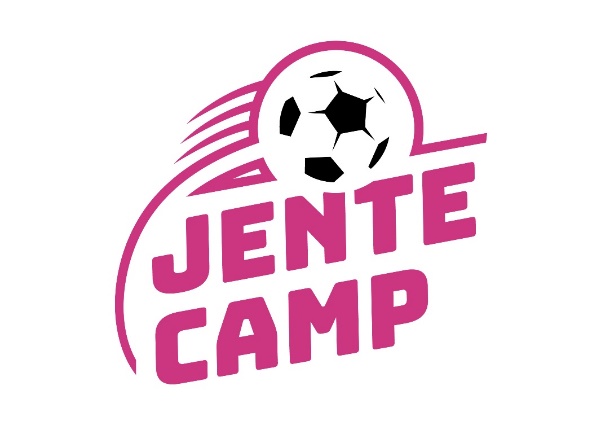 Presisering av info før Jentecamp:Jentecampen er fulltegnet med 105 påmeldte jenter i alderen 10-15 år fra hele Orkland. Det er nå ingen mulighet for flere påmeldinger. Dersom noen må melde frafall, gi beskjed til: ingeborgmoustad@hotmail.comNB! Møt i god tid med tanke på registrering.Jentecamp’en starter presis kl 09.00 pga et tettpakket dagsprogram. Orkangergata er stengt pga Byfest, så tenk gjerne ut andre parkeringsmuligheter.Det var ingen bekreftelse som ble sendt ut på mail ved påmelding. Det er flere som har etterspurt det, vi noterer oss det til neste arrangement. Til alle som har etterspurt, så har påmeldingen vært i orden, så dere trenger ikke bekymre dere for om påmelding har feilet. Vi minner om påmeldingsavgift på 100 kr, for dere som ikke har vippset enda. Dette stod i den digitale flyeren under påmeldingsfrist, men det er flere som ikke har fått det med seg. 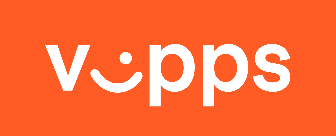 Vipps til Jentecamp OIF #745551 (merkes navn og klubb)